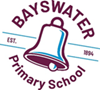                            2024 Term 1 Planner **Please note additional events and activities will be added throughout the Term. See Facebook, emails and Newsletter for important dates. WeekMONDAYTUESDAYWEDNESDAYTHURSDAYFRIDAY22/123/124/1Office Open 8am25/1Office Open 8amClass Lists emailed 26/1AUSTRALIA DAY PUBLIC HOLIDAYWeek 129/1   School Development Day (1)30/1School Development Day (2) 31/1    TERM 1 StartsStudents Start1/2Newsletter2/2 Leadership AssemblyWeek 25/2Chess Club 3pm (wkly)6/2PMI 3.15pmYoung Engineers 3.15pm (wkly)7/2MBA Sports3-4pm (wkly)8/2Senior Choir 7.50-8.40 TBCPMI 3.15pm9/2Week 312/2Class Mtgs wk 3 & 4P&C Mtg 7pm TBC13/214/2Band TBC15/2Code Kids Club 3.15pm (wkly)16/2Week 419/2Class Mtgs wk 3 & 4Swimming Lessons Pay/Consent Due20/221/2School Board Mtg 6-7.30pm22/2Newsletter23/2Assembly Rm15 Yr 2Week 526/2Swimming Lessons PP-Y6 27/2Swimming Lessons PP-Y628/2Swimming Lessons PP-Y629/2Swimming Lessons PP-Y61/3Swimming Lessons PP-Y6Week 64/3Labour DayPublic Holiday5/3Swimming Lessons PP-Y66/3Yr 6 Camp Payment & consent dueSwimming Lessons PP-Y67/3Swimming Lessons PP-Y68/3Swimming Lessons PP-Y6Week 711/3P&C AGM 7pm TBC12/313/3NAPLAN 13-25 MarchYear 6 Camp14/3NewsletterNAPLANYear 6 Camp 15/3NAPLANYear 6 Camp Week 818/3Harmony Day NAPLAN19/3NAPLAN20/3 NAPLANSchool Board Mtg 6-7.30pm21/3NAPLAN22/3Assembly Rm 7 Yr 4 NAPLANNational Ride2School Day 2024Week 925/326/3Early Close 11.50am TBCParent/Teacher Interviews 12.20pm TBC27/328/3NewsletterEaster Hat Parade 9am  Easter Raffle Drawn Free Dress- Gold Coin donation29/3Good Friday(Holidays 29/3- 14/4/2024)